                              TARIEVEN: JAARPLAATSEN 2019  

      Campings met een hart           

 	Comfortcamping De Bosgraaf b.v., Kanaal Zuid 444, 7364 CB Lieren / Beekbergen

 	Telefoon (055) 505 1359  -  Fax (055) 505 2682  -  E-mail: bosgraaf@ardoer.com  -  Internet: www.ardoer.com/bosgraaf
	Rabobank: NL75RABO0336701225  -  ING: NL95INGB0001110900  -  K.v.K.  Zutphen 08025152


Jaarplaats standaard 			incl. 4 personen* (gezinsgebonden karakter)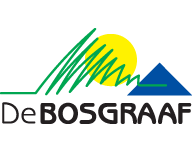 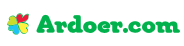 Plaatsnummer serie 400 ( v.v. C.A.I. aansluiting)     …………………………………………………………………………….    	 € 1.180,00
Plaatsnummer serie 300 en 600    ……………………………………………………………………………………………………...   	 € 1.520,00
Plaatsnummer serie 200 en 500    ……………………………………………………………………………………………………..     	 € 1.570,00
Plaatsnummer serie 700    …………………………………………………………………………………………………………………    	 € 1.765,00

Jaarplaats Cabine C 		           	incl. 4 personen* (gezinsgebonden karakter)
Toilet en wastafel (koud water) 
Plaatsnummer serie 300, 600 en 700 voorzien van cabine c    ..………………………………………………………………..	€ 1.775,00
Plaatsnummer serie 500 voorzien van cabine c   ………………………………………………………………………………  	€ 1.840,00
Waarborg Comfortcabine    ……………………………………………………………………………………………………………..    	€    227,00

Jaarplaats STA-Caravan groter dan 7,35 x 2,50 incl. 4 personen* (gezinsgebonden karakter) 
Plaatsnummer hele jaar …………………………………………………..………………………………………………………….	€ 2.500,00
Plaatsnummer serie 001 t/m 700    ………………………………………………………………………………………………..    	€ 2.010,00

* Tarieven overheidsheffingen en belastingen onder voorbehoud! 
Milieu-, afval-, verontreinigingsheffing, per kampeermiddel    ………………………………………………………    	€   165,00
Zuiveringslasten indien aangesloten op het riool en/of cabine c    ………………………………………………..    	€   170,00
Belastingen    ………………………………………………………………………………………………………………………………..    	€     90,00

Tarieven overig:
Persoon extra per seizoen    …………………………………………………………………………………………………………    	€     80,00

Wanneer anderen gebruik maken van de (sta)caravan verplichten zij zich tot inschrijving en zijn zij verblijfskosten verschuldigd.
Hoogseizoen                            								       	€       3,50
Laagseizoen 									       	 	€       3,00

Elektra kosten naar verbruik, per KWh . incl. milieuheffingen   				       	€       0,42*
Elektra vastrecht 10 Ampère  								 	€     45,00
Vastrecht gas 									       	 	€     80,00
Waarborg druppel (slagboom) 							       	 	€     35,00
Bezoekerstarief excl. gebruik zwembad						       	 	€      all-in

Huisdieren worden niet toegelaten, ook niet van bezoekers! 

*Onder gezinsgebonden karakter wordt verstaan:
Gezinshoofd dient aanwezig te zijn eventueel met derden t.w. eigen gezin, broer, zus of kleinkinderen.
LET WEL TOT MAX 4 PERSONEN! Niet gezinsgebonden personen dienen het aparte overnachtingstarief te voldoen!

Auto’s jaarplaatsen (behalve 700 serie) parkeren op het centrale parkeerterrein. Auto’s van bezoekers parkeren buiten aan de weg. 1 jan. – 29 mrt. 2019 = winterregeling / 29 mrt. – 27 okt. 2019 = kampeerseizoen / 27 okt. – 31 dec. 2019 = winterregeling.

Aansprakelijkheid; Comfortcamping ‘De Bosgraaf’ is niet aansprakelijk voor schade, letsel ontstaan als gevolg van het verblijf op haar terreinen of door gebruik van de aanwezige faciliteiten. Schadeclaims voortvloeiende uit geluidsoverlast door derden, onklaar raken en/of buiten gebruik zijn van faciliteiten/voorzieningen. Een en ander onverminderd het in de wet bepaalde. 